TEACHER LEADER INSTITUTES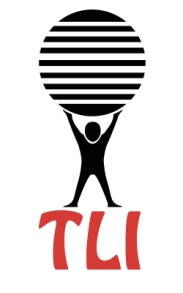 BANGKOK OCTOBER 2017 INSTITUTE REGISTRATIONMail to: PTC, 1666 Kennedy Causeway Suite 207, North Bay Village, FL 33141, USA  Call: +1 508-790-1748Fax to: +1 508-232-6006 (use fax if including credit card information)  Email to: Registrations@ThePTC.org or Register Online: www.ThePTC.org 